金岡高校アスベスト関係写真（平成28年12月10日（土）学校撮影）①２階渡り廊下（東側）　パイプシャフト内部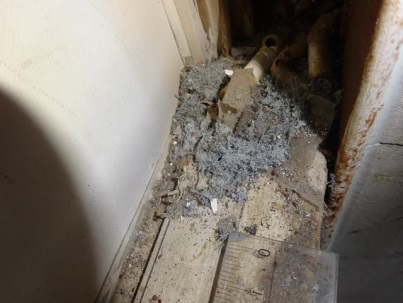 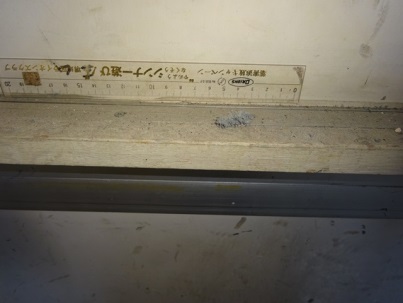 ②２階渡り廊下（東側）　手洗い場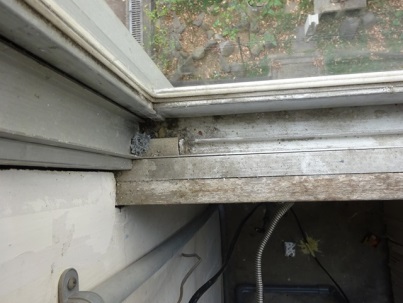 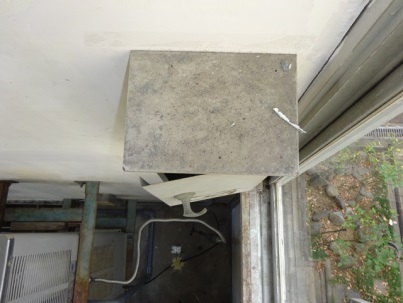 ③特別教室棟２階　進路指導室前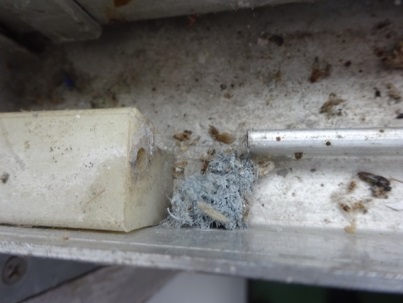 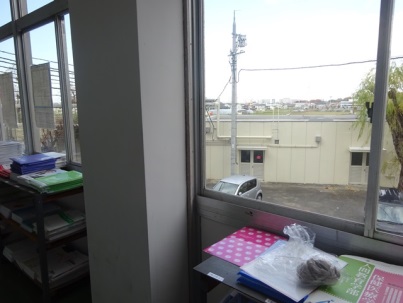 ④３階渡り廊下（東側）　パイプシャフト内部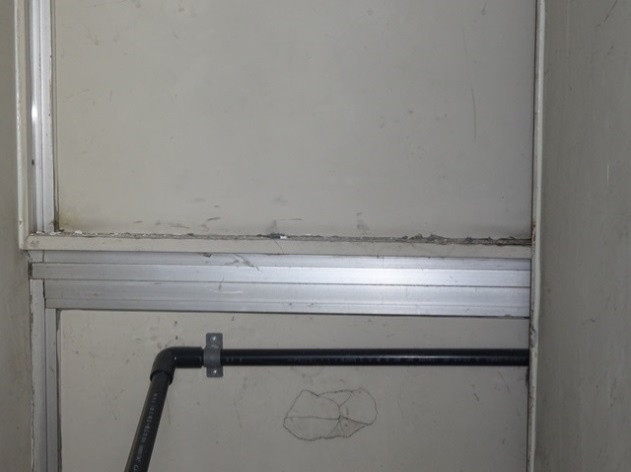 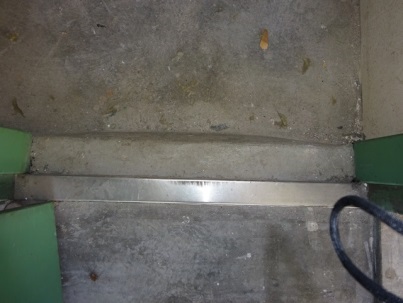 ⑤３階渡り廊下（東側）　手洗い場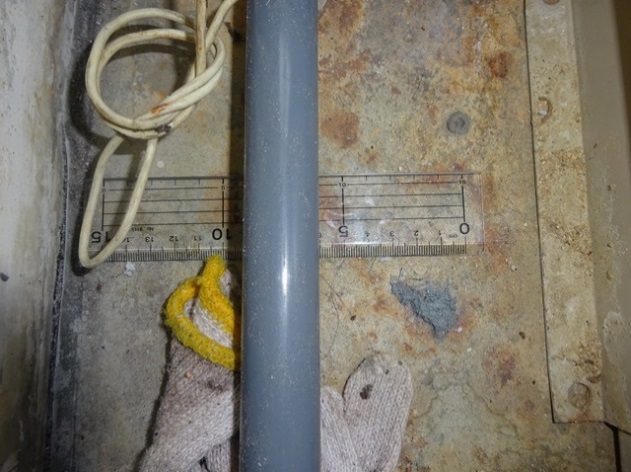 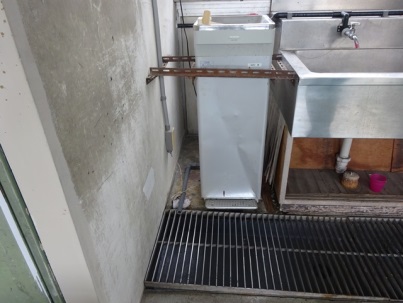 